KEY ASTRONOMY FINAL EXAM REVIEWZenith- straight up and above; horizon- where sky meets the landEast to west- rise to the right and set to the left34 degrees to the north celestial pole, directly above at the North Pole, not seen from equatorRight ascension- like longitude (hours); declination- like latitude (degrees above and below the equatorImaginary sphere upon which all the stars are projected; imaginary line around the sky directly above the Earth’s equatorSidereal day-time it takes for stars to rise 24 hours 56 min 4sec; 4 minutes shorter than solar dayStars rise 4 minutes early every night 2 hours early in one month’s timeEcliptic- they orbit around the sunRetrograde motion- apparent backward(westward) motion of planets as seen against the background of stars. Earth’s rotation catches Mars and then passes it, Mars appears to fall backRotation of the Earth in a tilted axisDepends on the season-location of the Earth to the SunPolarisTrails of stars movement forming a path that is caused by Earth’s spinning Agriculture, astrology, religion, historical recordsWhether the solar system was geocentric or heliocentricGalileo-sun centered universeNear the sunFound the Milky Way; sunspots on the sun; Jupiter has 4 orbiting satellites; Venus had phasesKepler-planets move ellipses not circles; planets move faster when closer to the sun; slower and further awayMass attracts mass; more mass-closer, more gravity; Less mass-further away, less gravityGamma Rays, X-Rays, Ultraviolet, Visible Light, Infrared, Microwaves, Radio Waves-High to LowReflecting and RefractingTelescope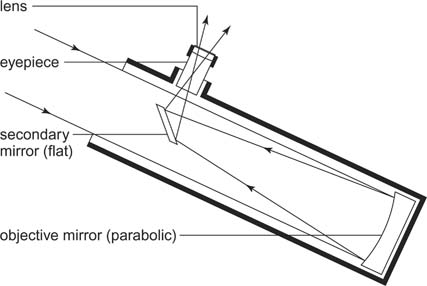 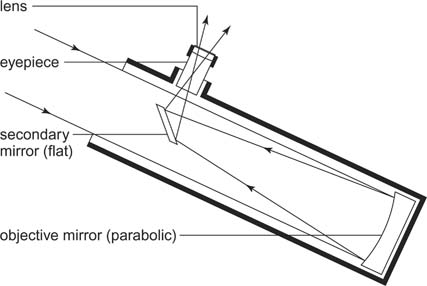 Light gathering power 300-f/10; aperture -300mm, focal length -3,000mmMagnification 120 x; 300-f/10 = 3000/25 = 120xDecrease size of eyepieceRefracting- primary lens to eyepiece; reflecting- aperture to primary mirrorCCD- Charge Coupled Device- detects light and faint objects in single exposure-read directly into a computer for analysis1 / 16Terrestrial Planets- inner 4 planets; heavy metal cores, liquid mantle, solid rocky surface, temperature differences, liquid water, rockyJovian Planets- 4 outer planets, small cores of heavy metals, large, ring systemsPluto’s orbit is elliptical not circular Small pieces of debris are burning up in the atmosphereMeteorite- debris large enough- does not burn- strikes the groundComet- small, icy bodies that orbit the sunWe only see portions of the lit side from different anglesLunar eclipse – Moon-Earth-SunSolar eclipse- Earth-Moon-SunNuclear fusion- hydrogen Helium  energy, the core- high pressure and temperatureSunspots- hot gas that hits cool surface created by magnetic fields, sunspot cycle peaks approximately 10-11 yearsBy temperature- O,B,A,F,G,K,MAt higher temperatures atoms move faster, hydrogen becomes ionizedDark absorption lines – cooler gas absorbs lightCompositionGravity; nuclear fusion; balance between pressure of gases and gravityApparent magnitude- brightness-lower the number, the brighter the starAbsolute magnitude- luminosity- lower the number, the more luminous the starApparent angular size of the ellipse that a nearby star appears to trace against the background stars. 1/.742 = 1.35 pc ; 44 light yearHelium and hydrogenTemperature and luminosityHR Diagram	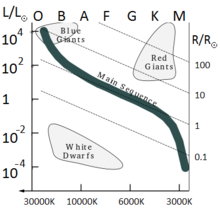 LuminositySun  red giant  planetary nebula  white dwarfHot stars have a shorter life spanHR Diagram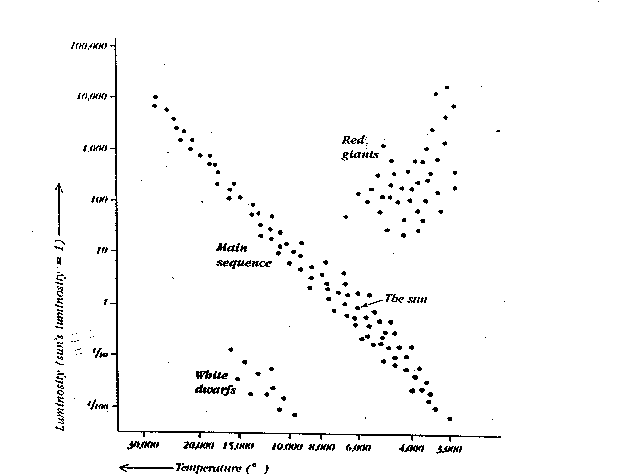 Helium fuses into heavier elementsServe as distance markers (when two far away to see parallax)MassBlue giantsHigh mass stars- light and radiation, neutrinos, elements heavier than ironStars run out of fuel, core collapses, core converts to mostly neutrons, explodes- after red giant phasesPulsar- neutron star that spins rapidly- emits radio waves (synchrotron radiation)Black hole- a very dense star that continues to collapse, detected by: accretion disk, galactic jets, x-rays, companion star orbitingHypernova- explosion produced when a high mass star collapses into a black holeInterstellar Cloud  Protostar  Massive Star  Red Giant  Super Nova  Blackhole neutron star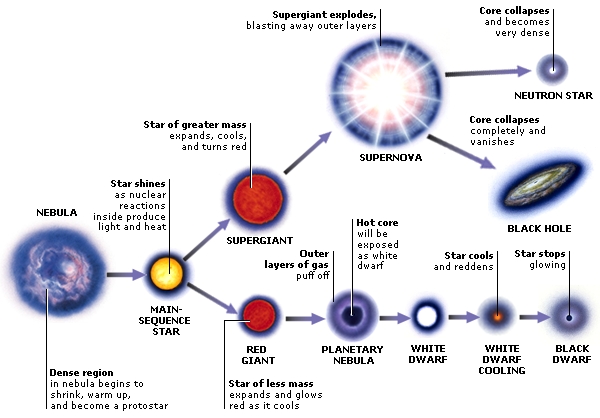 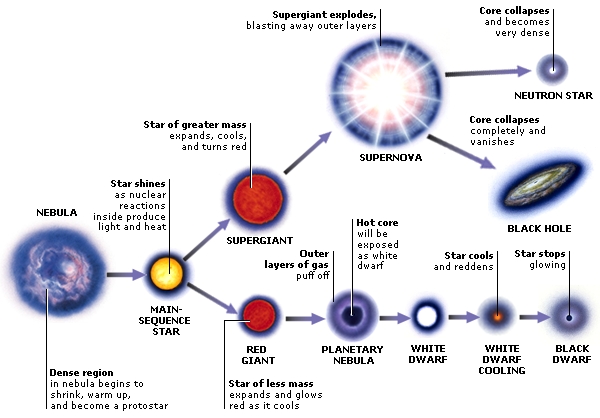 Red giant – Betelgeuse; blue giant – Rigel; pulsar- crab pulsar; Blackhole- center of the universe; main sequence star – SunMilky Way Galaxy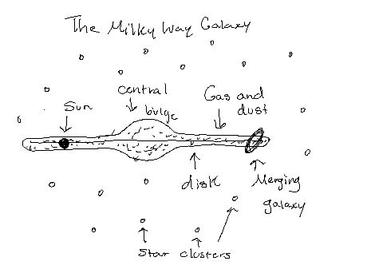 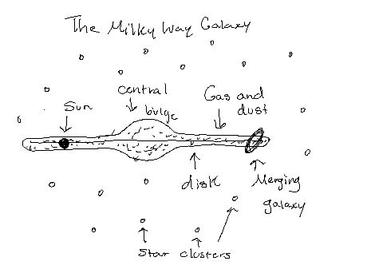 Milky Way – spiralInterstellar dust; 21cm infrared wavesElliptical, spiral, barred spiral, irregularInitial conditions under which the galaxy was formedCosmology- the study of how the universe began, is not and how it will be in the futureTheory of how the universe beganGalaxies are receding awayCosmic background radiationMajority of universe is hydrogen and heliumLeft over neutrinosThe further away the faster the galaxy is recedingDependent on density; low density- the universe keeps expanding; high density- the universe expanding and collapse; Dark energy is the current cause of that force.Exoplanet- planets outside our solar system that could hold Habitable planet. Look for water as a signature.Atmosphere “water” food supply regulated heat